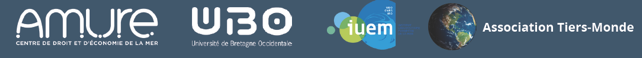 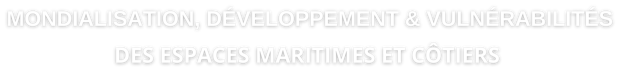 PROPOSITION DE COMMUNICATIONNom :								Prénom : Institution de rattachement :			Discipline : Doctorant(e)  	 Ater/Assistant		  Enseignant/Chercheur  Autre (Précisez) :Adresse professionnelle : Tél : 								Courriel :  Souhaite présenter une communication se rapportant à l’Axe A (par exemple), et sur le sous-thème (2. Attractivité du littoral : développement et perspectives, par exemple) :TITRE : Résumé ci-joint (deux pages maximum, soit 1 000 mots présentant la problématique, la méthodologie appliquée et les principales références bibliographiques)Mots-clés (cinq) :Présentation orale de la communication en français  en anglais FICHE À RETOURNER PAR COURRIEL AUX DEUX ADRESSES SUIVANTESEn indiquant « ATM » dans l’objet POUR LE 21 décEmbre 2021 AU PLUS TARDCher(e) participant(e),Nous vous informons que le prix Philippe Hugon sera décerné par l’Association Tiers-monde pour la deuxième fois en 2022 lors des Journées de Brest.Ce prix sera décerné à un(e) jeune chercheur(e) dont le profil est le suivant :-  doctorant(e) inscrit(e) au moins en deuxième année de thèse, - postdoctorant(e),- jeune maître(sse) assistant ou de conférences ayant soutenu depuis moins de trois ans aux dates des Journées ATM 2022 ;Inscrit(e) aux journées de l'ATM qui présente (oralement) une communication dans la thématique de ces journées, seul(e) ou en collaboration avec un(e) autre jeune chercheur(e), correspondant au même profil.Dans l’hypothèse où deux chercheur(e)s présentent (oralement) la communication qui sera primée, le prix est partagé.Le prix Philippe Hugon, d’un montant de 500 euros, implique la publication sous forme d’article de la communication dans la revue classée Mondes en Développement.Nous vous encourageons vivement à concourir pour ce prix en remplissant le fichier ci-dessous qui sera joint au texte de votre communication.Très cordialement,Au plaisir de vous rencontrer prochainement,Le comité du prix Philippe Hugon.NOM 	         					Prénom Titre de la communication :Titre de la thèse :Date de soutenance :	 Directeur de thèse (NOM)	Université de soutenance	https://atm2022brest.sciencesconf.orgetJean BROT6 Les Saules54230 CHAVIGNY FranceJean-Brot@orange.fr33 (0)3 83 47 14 04